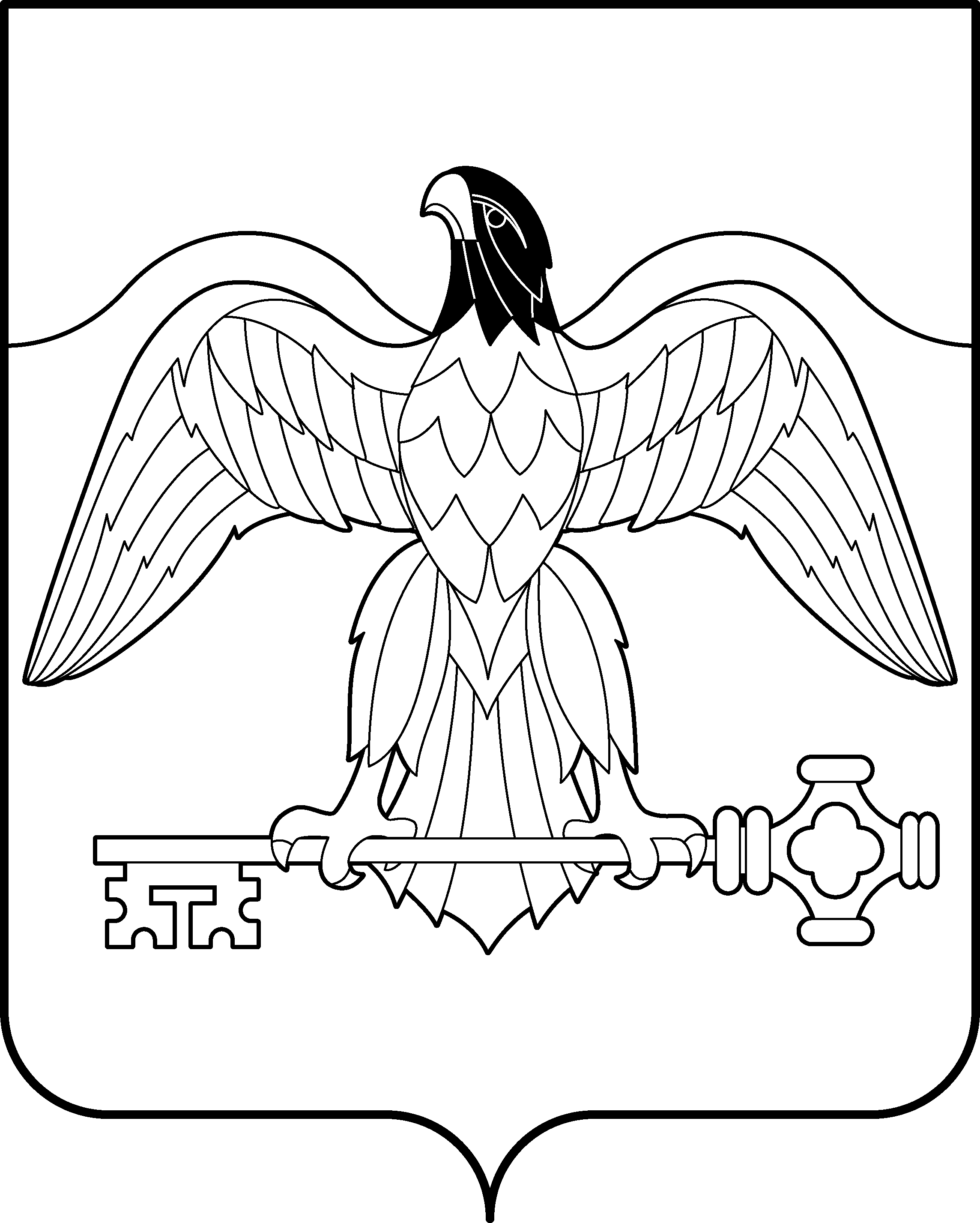 АДМИНИСТРАЦИЯ  КАРАБАШСКОГО ГОРОДСКОГО ОКРУГА ЧЕЛЯБИНСКОЙ ОБЛАСТИПОСТАНОВЛЕНИЕОт 23.09.2014г.№308                  г.Карабаш Об установлении расходных обязательств администрации Карабашского городского округа по исполнению судебных актов, актов иных органов (должностных лиц) и исполнительных документов	В  соответствии  со ст. 242.5.  Бюджетного кодекса РФ, Федеральным законом от 06.10.2003 г. № 131-ФЗ "Об общих принципах организации местного самоуправления в Российской Федерации",                                                          ПОСТАНОВЛЯЮ:       1.  Установить расходные обязательства по исполнению судебных актов, актов иных органов (должностных лиц), уполномоченных рассматривать дела об административных правонарушениях и исполнительных документов, предусматривающих взыскания на средства местного бюджета по денежным обязательствам муниципального образования Карабашского городского округа,  администрации Карабашского городского округа.       2. Установить, что возникающее на основании настоящего постановления расходные обязательства исполняются администрацией Карабашского городского округа самостоятельно в соответствии со сводной бюджетной росписью, кассовым планом исполнения местного бюджета, в пределах лимитов бюджетных обязательств и предельных объемов финансирования, предусматриваемых в местном бюджете на текущий финансовый год.     3. Постановление главы Карабашского городского округа от 26.07.2006г. № 110 «Об исполнении судебных актов, предусматривающих взыскания по денежным обязательствам администрации Карабашского городского округа» признать утратившим силу.     4. Настоящее постановление вступает в  силу со дня его принятия.     5. Отделу организационно-контрольной работы администрации Карабашского городского округа (Дудина А.В.) разместить настоящее постановление на официальном сайте администрации Карабашского городского округа  http:www.karabash-go.ru.	6. Контроль исполнения настоящего постановления возложить на заместителя главы Карабашского городского округа по общим вопросам и внутренней политике Ермолина Ф.Г.      Глава Карабашского       городского округа 	      В.Ф. Ягодинец